                                                DISTRICT 105D                                              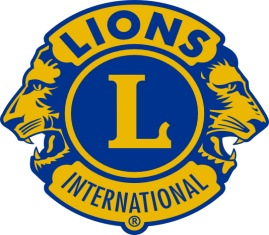 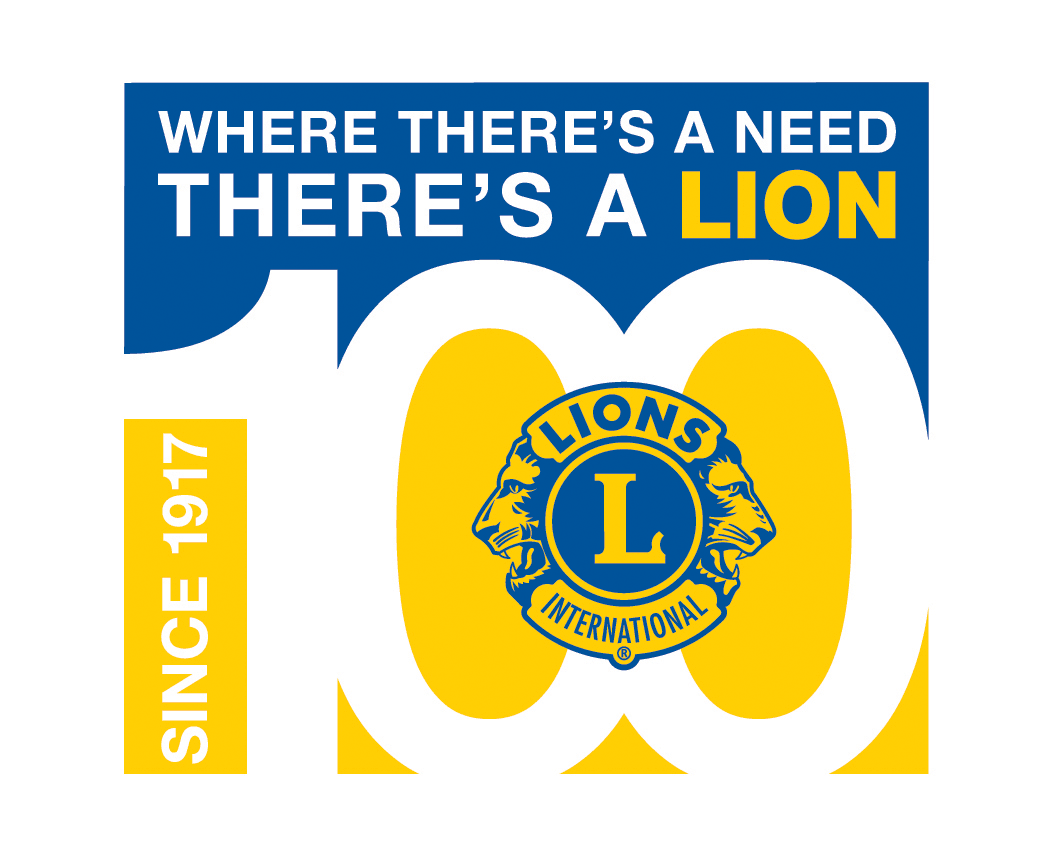 Convention 2019 on Sat. 23rd March 2019Best Western Rembrandt Hotel, 12 – 18 Dorchester Road, Weymouth, Dorset DT4 7JU.Please return the completed booking form via email to: jo.m.hamblin@btinternet.com For all queries please contact:  Lion Jo Hamblin -Tel:  0118 969 3930Enter Your Details below:Enter Your Details below:Enter Your Details below:Enter Your Details below:Name of Exhibitor/Sponsor:        Name of Exhibitor/Sponsor:        Booking Ref:LCEBooking Ref:LCEContact name:  Contact name:  Tel: Tel: Email: Email: Email: Email: Address: Address: Address: Address: Exhibition stand areas:SpecificationPriceSelect Commercial Organisations   and Businesses2 metre area, & space for pop-up bannerTable and electricity supply if required.Table required?Electricity required?£  25.00 Commercial Organisations   and Businesses2 metre area, & space for pop-up bannerTable and electricity supply if required.Table required?Electricity required?£  25.00 Commercial Organisations   and Businesses2 metre area, & space for pop-up bannerTable and electricity supply if required.Table required?Electricity required?£  25.00 Charity OrganisationsAs aboveTable required?Electricity required?£  15.00Charity OrganisationsAs aboveTable required?Electricity required?£  15.00Charity OrganisationsAs aboveTable required?Electricity required?£  15.00Lions Project5ft table, space for pop-up bannerTable required?Electricity required?      N/CLions Project5ft table, space for pop-up bannerTable required?Electricity required?      N/CLions Project5ft table, space for pop-up bannerTable required?Electricity required?      N/C                                                                                                     Total to pay                                                                                                     Total to payPlease pay by Bank Transfer to :  Sort code:    40-16-05      Account no:  81699083                                                            Quote your booking reference (see top of page)Confirmation of booking & receipt of payment will follow.Please pay by Bank Transfer to :  Sort code:    40-16-05      Account no:  81699083                                                            Quote your booking reference (see top of page)Confirmation of booking & receipt of payment will follow.Please pay by Bank Transfer to :  Sort code:    40-16-05      Account no:  81699083                                                            Quote your booking reference (see top of page)Confirmation of booking & receipt of payment will follow.Please pay by Bank Transfer to :  Sort code:    40-16-05      Account no:  81699083                                                            Quote your booking reference (see top of page)Confirmation of booking & receipt of payment will follow.Exhibitors insurance details must be shown below (except for Lions stands)Public/Product Liabilities Insurance details:Name of InsurerLimit of Liability: £                                 (min £5,000,000)Expiry date:Employers Liability Insurance details:Name of Insurer:Limit of Liability:Expiry Date: Exhibitors insurance details must be shown below (except for Lions stands)Public/Product Liabilities Insurance details:Name of InsurerLimit of Liability: £                                 (min £5,000,000)Expiry date:Employers Liability Insurance details:Name of Insurer:Limit of Liability:Expiry Date: Exhibitors insurance details must be shown below (except for Lions stands)Public/Product Liabilities Insurance details:Name of InsurerLimit of Liability: £                                 (min £5,000,000)Expiry date:Employers Liability Insurance details:Name of Insurer:Limit of Liability:Expiry Date: Exhibitors insurance details must be shown below (except for Lions stands)Public/Product Liabilities Insurance details:Name of InsurerLimit of Liability: £                                 (min £5,000,000)Expiry date:Employers Liability Insurance details:Name of Insurer:Limit of Liability:Expiry Date: Use of any electrical equipment - will need to be PAT tested.    Please ensure certificate is current. Use of any electrical equipment - will need to be PAT tested.    Please ensure certificate is current. Use of any electrical equipment - will need to be PAT tested.    Please ensure certificate is current. Use of any electrical equipment - will need to be PAT tested.    Please ensure certificate is current. 